                                                                 Методическая разработка мастер-класса                                      ПМ.01    Пошив швейных изделий по индивидуальным  заказам                                    Тема Определение пластических свойств ткани при изготовлении тряпичной куклы                                    Профессия  29.01.07 «Портной»                                    Группа  ПОРТ 1-15                                    Дата проведения  20.04.2016гРазработчик:         Мастер п/о Горшунова Н.Н.                                                                                                               Черногорск 2016ПЛАН МАСТЕР-КЛАССАТехнологическая карта мастер-классаХод мастер-класса:Организационный моментПриветствие. Отметить отсутствующих на уроке.Проверить готовность к мастер классу.Проблематизация, актуализация, мотивация Вы любите играть в куклы? Играя с куклой, мы и не замечаем, как открываем для себя мир, как получаем новые знания от общения с ней.Кажется, что кукла, как игрушка, была всегда. И мы не задумываемся, когда она появилась. Какой она была? Из чего и как шили куклу? Какие тайны она хранит?Вопросов много и, чтобы найти на них ответ, сегодня мы отправимся путешествовать в мир тряпичных кукол, чтобы не только познакомиться с историей кукол, но и научиться делать тряпичных кукол так, как их делали наши прабабушки.Тема (формулируют обучающиеся)  «Изготовление тряпичной куклы».Цель: Научиться определять свойства тканей при изготовлении тряпичной куклы;    II. Вводный инструктажМастер: На Руси в куклы играли и девочки, и мальчики (даже цари). Тряпичная кукла была самой распространенной игрушкой. Кукол берегли: вырастает девчонка, становится мамой и передает свою куклу дочке. Тряпичная кукла жила в каждой семье, в некоторых домах их насчитывалось до сотни. Дети делали их сами, они начинали «вертеть», т.е. делать куклу лет с пяти. Играя в куклы, девочки учились шить, вышивать, прясть.Всех кукол наряжали в красивые платья, которые делались с особым смыслом – каждый наряд означал что-то своё. Но в любом наряде должен был присутствовать красный цвет.Вопрос к обучающимся: А кто знает, что символизирует, означает красный цвет?Красный цвет – цвет солнца, здоровья, радости, тепла, так же считали, что красный цвет оберегает от сглаза и бед.Вопрос к  обучающимся: Посмотрите внимательно на этих кукол, при их рассмотрении, кто-нибудь заметил одну особенность этих кукол? Чем они похожи? Что их объединяет?Все куклы делались безликими, т.е. не имели лица, считалось, что в безликую куклу не может вселиться злой дух и навредить владельцу куклыНародные куклы делились на три группы:Куклы-обереги;Обрядовые куклы;Игровые куклы.Вопрос к обучающимся: Кто может объяснить значение этих кукол? А хотите подробнее узнать об этих куклах?Мастер: В этом мне помогут мои помощницы, которые знают все о тряпичной кукле и научились их изготавливать.1-я обучающаяся: Куклы-обереги передавались от матери к дочери, они были наделены особой силой, энергией семьи и помогали своим новым хозяевам во время невзгод, спасали от нечистой силы, приносили в дом счастье.Кукла на счастье
Свое назначение она получила благодаря своей длинной косе – символ женского начала. Считается, что если носить такую куклу с собой – тебе будет сопутствовать успех и найдешь свое счастье.Пеленашка
Самый первый оберег младенца. Его делали перед появлением малыша с мыслями и молитвами о нем. Такая кукла оберегала сон малыша.«Кубышка-травница» 
Эта кукла наполнялась душистой лекарственной травой. Её подвешивали в комнате над кроватью, чтобы травяной дух отгонял злых духов болезни.2-я обучающаяся: Обрядовых кукол очень почитали, ставили их в избе в красный угол. Они имели религиозное значение.Считалось раньше, что кукла «Плодородие» помогала иметь достаток и хороший урожай. Так же эту куклу называли Московка, Седьмая Я (семья). Кукла имеет шесть детей, привязанных к поясу.Неразлучники
Это свадебная кукла. Мужская и женская фигура символично объединены общим плечом, чтобы дела вместе делались, и друг на друга положиться можно было.Сёмик и Семичиха 
Народные обрядовые куклы, олицетворяли собой хозяйственность, гостеприимство, порядочность. На праздник Троицы их вручали самым гостеприимным хозяевам.3-я обучающаяся: Игровые куклы предназначались для забавы детям. В старину, в русской деревне, любимой игрушкой была кукла, сделанная из тряпок.Куклам приписывались различные волшебные свойства: считалось, что они могли защитить человека от злых сил, принять на себя болезни и несчастья, помочь хорошему урожаю. Многие куклы – талисманы бережно хранились в семье, передавались из поколения в поколение вместе с традиционными приёмами их изготовления.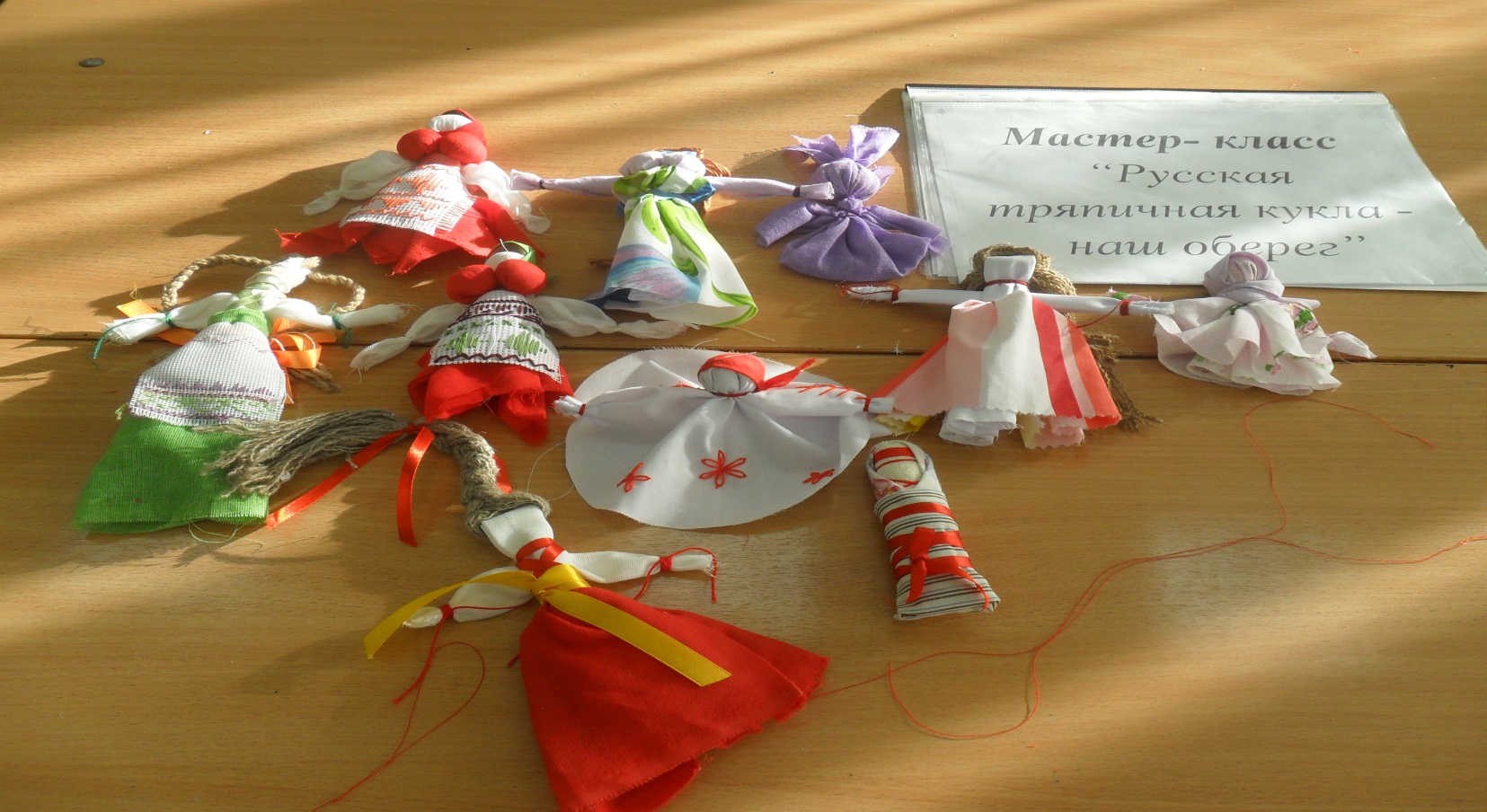 Мастер: Наши девушки тоже увлекаются изготовлением тряпичной куклы, посмотрите сколько их. И сегодня мы предлагаем вместе с нами изготовить куклу закрутку.2.1.  Итак, попробуем подобрать ткань и изготовить куклу закрутку своими руками. Для изготовления куклы нам понадобится ткань, нитки, кружево и т.п. Определим свойство ткани для необходимой для выполнения работы. А так же инструкционная карта последовательного выполнения нашей куклы, которая поможет в её изготовлении.2.2. Предлагаю ознакомится с технологической картой, которую мы будем использовать пческой картой                                                                            ри работе. 2.3.Показать правильные рабочие приемы по выполнению куклы закрутки:         ФОТО 1                                      ФОТО 2        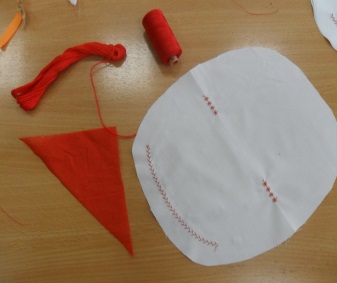 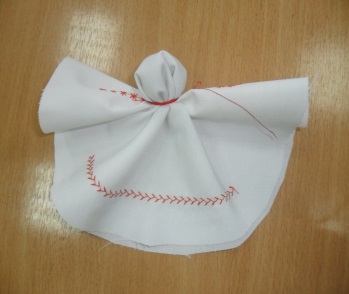         ФОТО 3                           ФОТО 4       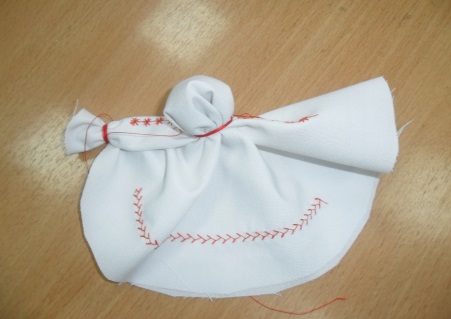 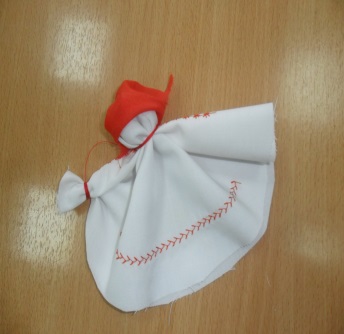 Видео и инструкционную карту  можно посмотреть на сайте  и инструкционную карту еhttps://sites.google.com/site/vsrsvea/3-metodiceskaa-kopilka/3-3-master-klassyIII. Текущий инструктаж      3.1Выполнение учебно-производственных работ «Изготовление тряпичных кукол закруток»IV Заключительный инструктажСделать анализ выполняемых работ, подвести итоги- Наши куклы закрутки готовы! Сравните свои работы с образцом. Все ли правильно у вас получилось?- Скажите, пожалуйста, вам понравилось изготавливать тряпичную куклу?- Вы сможете сделать такую куклу самостоятельно?- Пригодятся вам в дальнейшем знания по изготовлению тряпичной куклы?- Какими инструментами для ручных работ вы пользовались? Почему- Какие правила безопасной работы вы соблюдали ?Рефлексия:- А теперь сделаем выставку из ваших работ .– Ваши куклы вам нравятся? Какое у вас сейчас настроение?- Оценки за урок и их комментирование.- Спасибо за работу! Молодцы!Приведем в порядок своё рабочее место.Домашнее задание Используя интернет ресурс «Фабрика кроссвордов» http://puzzlecup.com/crossword-ru/Составьте кроссворд с ключевым  словом                                                                       И Г О Л Ь Н И Ц А1. Иголка, 2. Утюг, 3. Ушко, 4. Узелок, 5. Ткань, 6. Напёрсток ,7. Нитка. 8. Ножницы, 9. БулавкаПрофессия290107 «Портной»ПМ.01. Пошив швейных изделий по индивидуальным заказамГоршунова Наталья НиколаевнаМесто проведенияГБПОУ РХ  «Черногорский механико-технологический техникум»ГруппаПОРТ 1-15      1 курс, 14челВремя занятия90 минТема  занятияОпределение пластических свойств ткани при изготовлении тряпичной куклыФорма занятияфронтальная, групповая,  индивидуальная, практическая работаМетодыинформационный (словесный); наглядный; иллюстративный,  поисковый, репродуктивный.ПринципНаглядности, доступности, посильностиМетодическая цельОбучающая: Научиться определять свойства тканей при изготовлении тряпичной куклы;                              Развивающая: Развивать навыки работы с различными материалами, формировать умение  самостоятельного планирования  в  выполнении работы, любовь к выбранной профессии;                                                                                                                          Воспитательная: Создать атмосферу коллективного поиска и радость познания в преодолении сложных задач при выполнении  работ, прививать аккуратность и внимательность при выполнении кукол, воспитывать эстетический вкус.                                                                                                                                                                            Способствовать формированию профессиональных компетенций: ПК 1.2	 Определять свойства и качество материалов для изделий различных ассортиментных групп.ПК 1.6 	Соблюдать правила безопасности труда.ПК 1.7 	Пользоваться технической, технологической и нормативной документацией.общих компетенций: ОК 1	Понимать сущность и социальную значимость будущей профессии, проявлять к ней устойчивый интерес.ОК 2	Организовывать собственную деятельность, исходя из цели и способов ее достижения, определенных руководителем.ОК 3 	Анализировать рабочую ситуацию, осуществлять текущий и итоговый контроль, оценку и коррекцию собственной деятельности, нести ответственность за результаты своей работы.ОК 4	Осуществлять поиск информации, необходимой для эффективногоОК 5	Использовать информационно-коммуникационные технологии в профессиональной деятельности.ОК 6	Работать в команде, эффективно общаться с коллегами, руководством, клиентами.Материально – дидактическое оснащение занятия:Ожидаемые результаты:Определение пластических свойств ткани при изготовлении тряпичной куклы                                                       Умение изготавливать тряпичных кукол из подручного материала№Этап мастер -классаВремяРешаемые задачиДеятельность обучающихсяДеятельность мастера п/оОжидаемый результат1Организационный момент.2минОрганизация рабочего местаПроверка готовности к мастер классу.ПриветствиеОтметка отсутствующих Организация рабочего места Проблематизация, актуализация, мотивация5мин «включение» в учебную деятельностьПовышение интереса к предмету изученияформирование проблемы ответы на вопросы повторения постановка учебной задачиописание ситуации, проблемные вопросы фронтальная работа с группой Группа мотивирована на работу, формированиеПК 1.2, ПК 1.6, ПК 1.7	ОК 1, ОК 2, ОК 3, ОК 4,ОК 5, ОК 6	2Вводный инструктаж25мин   «включение»   в целенаправленное действие-формирование знаний и умений по выявлению пластических свойств ткани - постановка задач практической работыВключаются в работу-Беседует с обучающимися,    Пластические свойства материалаэто характер поведения ткани обусловленный его волокнистым составом, способом выработки и отделки, - личный показ  трудовых приемов.Усвоят новый вид работ, спланируют свою дальнейшую работуФормированиеПК 1.2, ПК 1.6, ПК 1.7	ОК 1, ОК 2, ОК 3, ОК 4,ОК 5, ОК 63Текущий инструктаж45минвкл«Включение»              в тренировочную деятельность обучающихсяВыполнение практическойработы с использованием  инструкционно-технологической карты,интернет ресурсов Консультируетучных стежков и строчек Активное создание продуктов деятельностиФормированиеПК 1.2, ПК 1.6, ПК 1.7	ОК 1, ОК 2, ОК 3, ОК 4,ОК 5, ОК 64Заключительный инструктаж. Анализ и оценка успешности достижения цели, определение перспективы последующей работы.15мин Получение            данных для корректировки и/или индивидуализации обучения.  Представляют полученный продукт, выбирают лучшее изделие обсуждение, взаимооценка Самооценка, постановка личностных задач. Уборка рабочего места.Демонстрирует, оценивает фрагменты, комментирует Оценка выполненной работыФормирование ПК 1.2, ПК 1.6, ПК 1.7	ОК 1, ОК 2, ОК 3, ОК 4,ОК 5, ОК 6